BastelideenBasteln mit Klorollen (Murmelbahn, schnelle Flitzer und vieles mehr)https://www.geo.de/geolino/basteln/33714-thma-basteln-mit-klorollenOsterhasen faltenhttps://www.mamarausch.de/ostern/3-verschiedene-osterhasen-basteln-mit-papier/?cn-reloaded=1&utm_medium=social&utm_source=pinterest&utm_campaign=tailwind_tribes&utm_content=tribes&utm_term=646688814_24673752_268023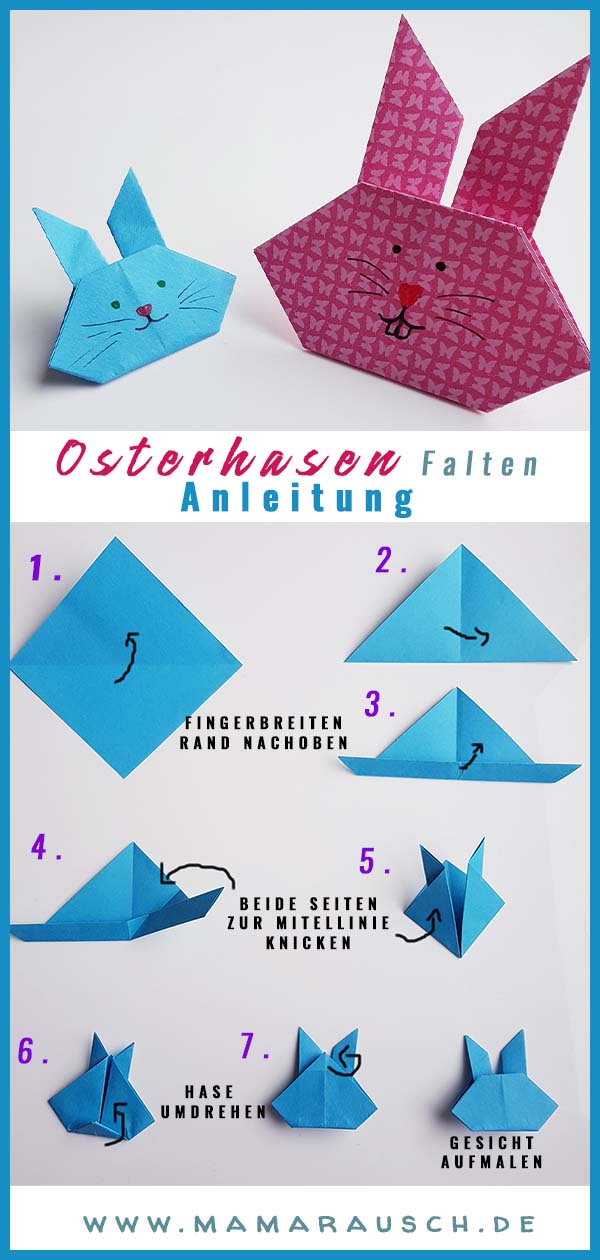 